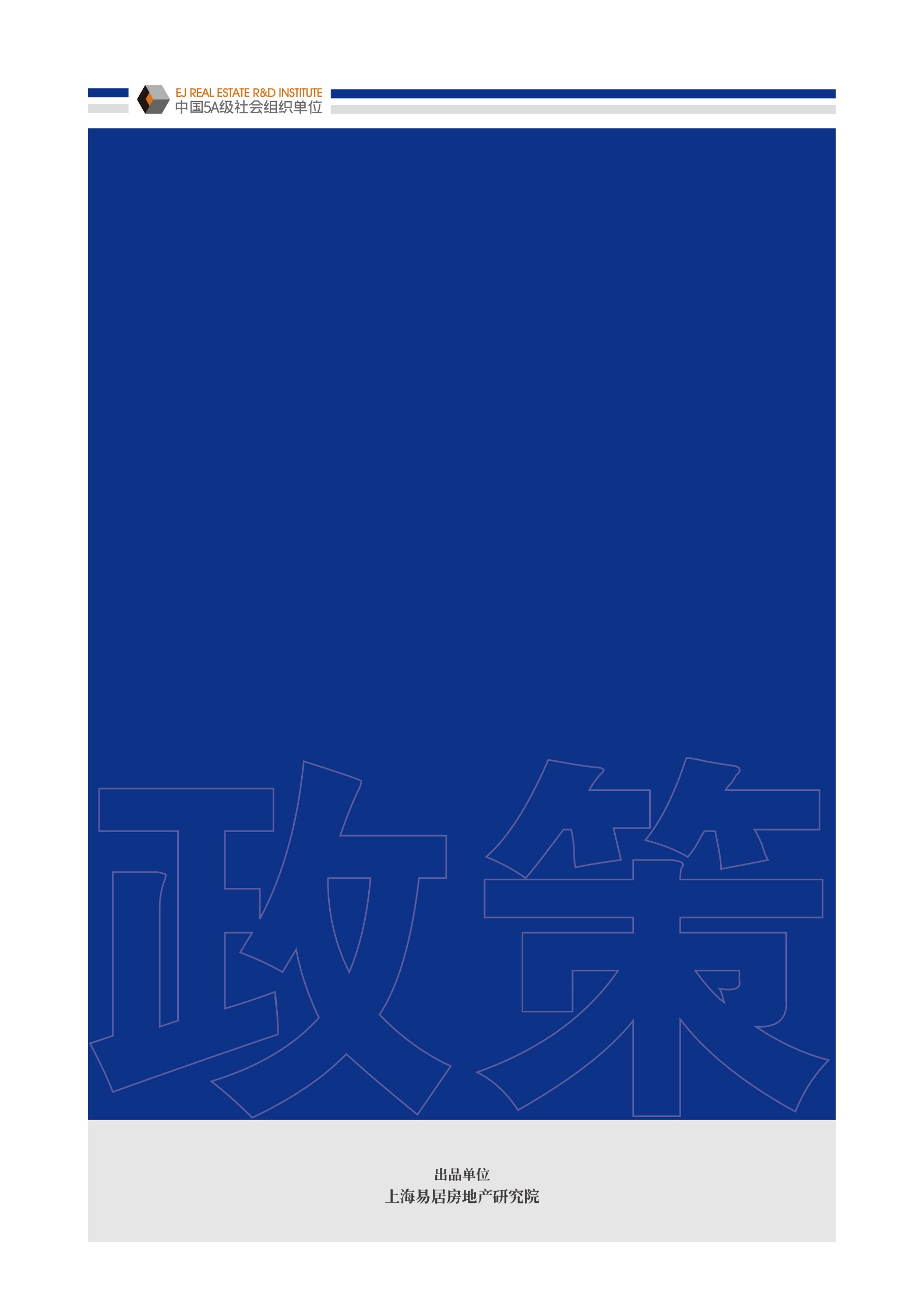 两会聚焦：从有序推进到稳步实施城市更新行动3月5日，全国两会政府工作报告提出：稳步实施城市更新行动。这是继去年7月7日，住房和城乡建设部发布《关于扎实有序推进城市更新工作的通知》后，两会进一步明确了实施城市更新行动的基调从有序推进到稳步实施，说明当前我国实施城市更新行动相比之前更加有序，今年主要任务是将城市更新作为一项长期战略，稳步实施，久久为功。本文在梳理历年两会政府工作报告中城市更新的内容之后，谈几点学习体会：一、当前我国城市更新进入到稳步实施阶段自2021年“实施城市更新行动”首次写入政府工作报告，随后2022年两会政府工作报告提出“有序实施城市更新行动”。“有序”两字更多针对这些年在实施城市更新行动过程中存在的大拆大建，过度片面追求规模扩张带来的短期效益和经济利益的限制，还存在着无序扩张，过度房地产化的问题。因此2021年8月31日，住建部发布《在实施城市更新行动中防止大拆大建问题的通知》，划定了“2255”的底线（大规模拆除比例原则上不应大于现状总建面的20%，大规模拆建比原则上老城区不应大于2，大规模搬迁，居民就地、就近安置率不宜低于50%，城市住房租金年度涨幅不超过5%），有序实施城市更新行动。2022年党的二十大报告提出实施城市更新行动，2023年7月住建部发布《关于扎实有序推进城市更新工作的通知》。今年两会政府工作报告提出“稳步实施城市更新行动”，这是历年两会首次出现这一提法。根据住建部数据统计，2021年至2023年，我国已实施各类城市更新项目约15.4万个。说明随着房地产行业三年的深度调整，总体上城市更新项目过度房地产化的现象基本消失，我国城市更新步入到稳步实施阶段。二、城市更新是积极推进新型城镇化的重要抓手今年两会政府工作报告是将城市更新在“积极推进新型城镇化”的章节中谈到，而2023年两会是将城市更新放在“着力扩大国内需求”的章节中谈到。由于2023年政府工作重心放在疫情后的扩内需上，而今年政府工作重心可谓回归，要将城市更新放到推进新型城镇化的长期战略上考虑，这也说明当前城市更新是积极推进新型城镇化的重要抓手。过去中国在城镇化的过程中，城市空间扩大了，由于户籍制度等原因，空间城市化并没有相应产生人口城市化。而当前新型城镇化的“新”，是要真正将工作重心转移到进城人口权益的市民化上来，让进城的农业人口既是城镇化的参与者、贡献者，同时也是得益者。去年，我国常住人口城镇化率达66.2%，与发达国家80%以上相比较，还有一定差距。我国新型城镇化还有很大发展空间、提升空间。从这个角度看，在推进新型城镇化的过程需要以城市更新为抓手，特别是当前提出的城中村改造，是能够促进农业转移人口市民化的有效路径。三、城市更新与“平急两用”公共基础设施建设和城中村改造紧密结合今年首次将城市更新与“平急两用”公共基础设施建设和城中村改造紧密结合来谈。两会政府工作报告提出：稳步实施城市更新行动，推进“平急两用”公共基础设施建设和城中村改造，加快完善地下管网，推动解决老旧小区加装电梯、停车等难题，加强无障碍、适老化设施建设，打造宜居、智慧、韧性城市。之前中央对“三大工程”的提法，即保障性住房、“平急两用”公共基础设施建设和城中村改造，更多是放到房地产新发展模式中去谈，今年两会将保障性住房放入房地产章节，而另外 “两大工程”紧跟城市更新来谈，说明“两大工程”要与城市更新紧密结合，要发挥好存量土地和空间的作用，更多通过城市更新来解决。从31个省市政府工作报告看，一半以上省市将城市更新与“三大工程”衔接。天津、黑龙江、吉林、福建、河南、湖北、湖南、广东、四川、贵州、云南、陕西和广西等十三省市将实施城市更新与加快推进“三大工程”衔接。预计2024年多地将城市更新的具体工作与“三大工程”建设紧密衔接，例如在制定更新计划时同步考虑“三大工程”建设需要，在实施城市更新时同步落实“三大工程”建设相关要求。四、各地城市更新的着力点逐步从老旧小区改造到城中村改造从31个省市政府工作报告看，多个省市老旧小区改造个数减少，说明城市更新的着力点正在发生变化。北京、黑龙江、辽宁、山东和湖南等提出了老旧小区改造目标，相比去年老旧小区改造目标，呈现个数减少的趋势。例如北京老旧小区综合整治新开工300个、完工200个（2023年新开工300个、完工100个），黑龙江省开工改造城镇老旧小区22万户以上（2023年为30万户），辽宁改造老旧小区700个、4200栋（2023年为1200个、7500栋），山东开工城镇老旧小区改造56万户（2023年为69.95万户），湖南改造提升老旧小区3150个（2023年城镇老旧小区为4331个）。老旧小区2019年首次出现在政府工作报告，2020年新开工改造城镇老旧小区3.9万个，截至目前各地老旧小区改造基本完成阶段性任务。天津和上海两市在政府工作报告里明确了城中村改造目标，其中天津2024年将实施7个城市更新项目和一批城中村改造项目，上海将启动10个城中村改造项目。去年《关于在超大特大城市积极推进城中村改造的指导意见》出台后，全国超大特大城市陆续公布了城中村改造计划，例如广州今年计划推动149个城中村改造项目取得突破性进展，深圳将加快实施60个城中村分类改造项目，重庆将启动实施城市危旧房改造三年攻坚行动，滚动实施首批82个城中村改造项目。五、各地全面开展城市体检，重视历史文化区域的活化利用重庆、山西、辽宁、安徽、云南、河南和宁夏等提出全面开展城市体检，例如云南提出一体推进城市体检与城市更新，宁夏提出做实做细城市体检，重庆将全市域开展城市体检。去年底住房城乡建设部印发《关于全面开展城市体检工作的指导意见》提出，在地级及以上城市全面开展城市体检工作，扎实有序推进实施城市更新行动，意味着从2024年开始，我国297个地级及以上城市将全面开展城市体检。通过城市体检，为城市更新和高质量发展“把脉开方”，推动系统治理“城市病”。河南、四川和福建三省提出重视历史文化区域的活化利用，例如河南提出开展历史文化街区摸底工作，建立保护名录，有序稳妥做好老街巷、老建筑、老厂区的修复保护和活化利用。四川提出保护历史文化名城名镇和街区，活化利用历史建筑。福建提出保护好传统古建筑、老宅子、老街区，让城市更有文化、更有品位、更有底蕴。今年2月23日，《历史文化名城和街区等保护提升项目建设指南（试行）》发布，为各地加强历史文化文城和街区等保护提升工作提供了政策指导，预计未来的城市更新将更加注重保护城市肌理，在尊重遗产价值的基础上为旧空间注入新的活力，新与旧的完美结合或将成为表达城市价值理念的重要方式。附表1：近年政府工作报告关于城市更新的内容汇总资料来源：政府工作报告、易居研究院梳理附表2：2024年地方政府工作报告中城市更新相关内容资料来源：各地政府工作报告、易居研究院梳理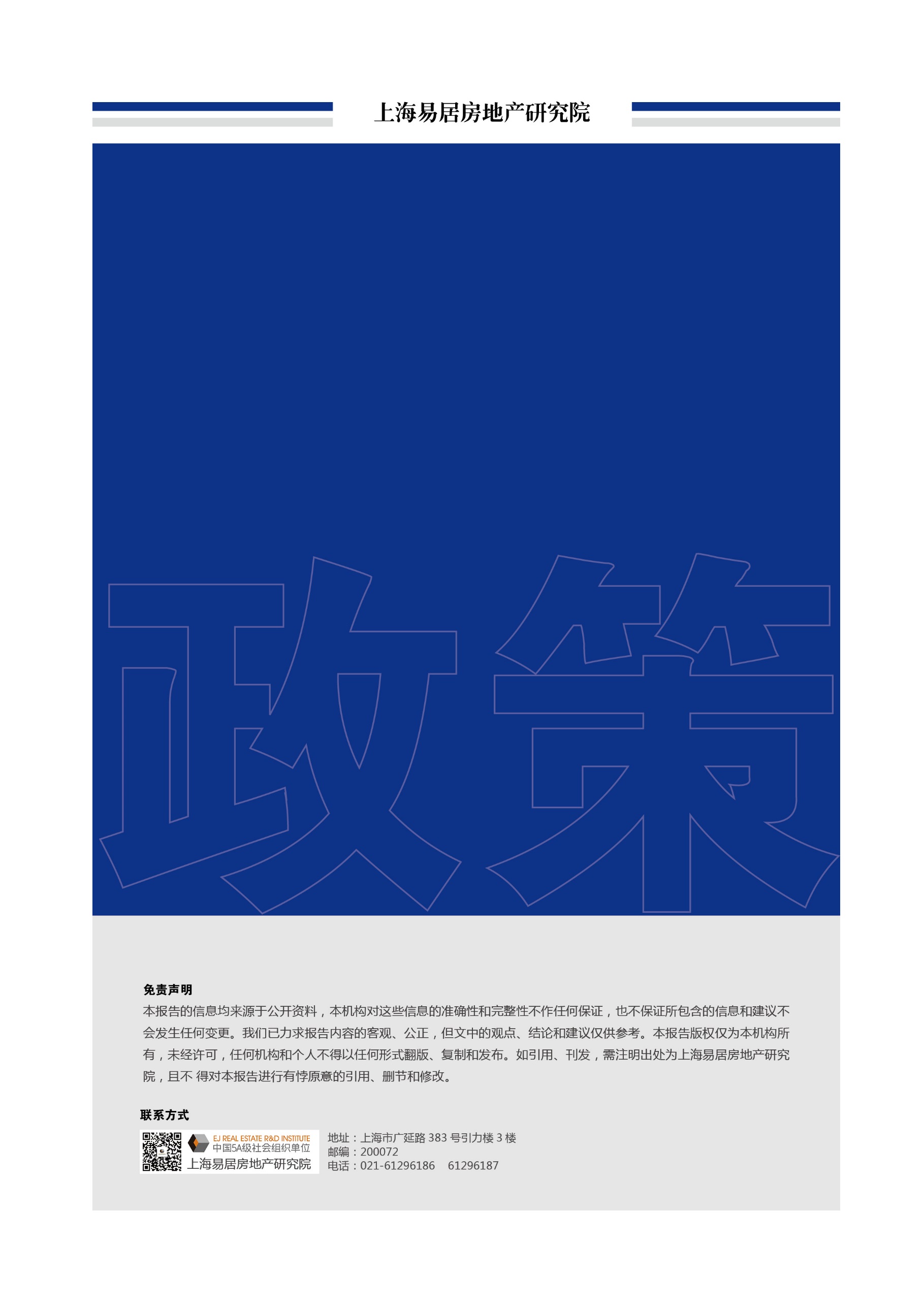 年份政府工作报告内容2021年实施城市更新行动，完善住房市场体系和住房保障体系，提升城镇化发展质量。2022年有序推进城市更新，加强市政设施和防灾减灾能力建设，开展老旧建筑和设施安全隐患排查整治，再开工改造一批城镇老旧小区，支持加装电梯等设施，推进无障碍环境建设和公共设施适老化改造。2023年实施城市更新行动，促进区域优势互补、各展其长，继续加大对受疫情冲击较严重地区经济社会发展的支持力度，鼓励和吸引更多民间资本参与国家重大工程和补短板项目建设，激发民间投资活力。2024年稳步实施城市更新行动，推进“平急两用”公共基础设施建设和城中村改造，加快完善地下管网，推动解决老旧小区加装电梯、停车等难题，加强无障碍、适老化设施建设，打造宜居、智慧、韧性城市。序号城市2024年政府工作报告内容1上海深入实施城市更新行动。以理念创新、方法创新推动城市更新模式创新，加强更新成本管控、资源统筹，完善“三师”负责制、规划土地、标准规范、财税金融等更新政策。大力推进“两旧一村”改造，完成12万平方米中心城区零星二级旧里以下房屋改造、31万平方米小梁薄板房屋等不成套旧住房改造，启动10个城中村改造项目。充分调动各类主体积极性，推动一批老旧工业区、商业商务区、风貌保护区、市政基础设施更新改造，加快推进外滩“第二立面”等城市更新项目。2北京深化城市更新行动。积极探索社会资本参与新模式和新路径，推进地上地面地下空间一体化改造提升。老旧小区综合整治新开工300个、完工200个，老楼加装电梯新开工1000部、完工600部，推进核心区平房整院落退租、完成申请式退租2000户，启动危旧楼房改建20万平方米，改造提升老旧厂房40个。抓好一批区域更新项目，推动老城焕新、家园增色、生活添彩。3天津持续释放城市更新生产力。统筹优化生产、生活、生态布局，推进业态更新、功能更新、品质更新、有机更新。推进保障性住房建设、“平急两用”公共基础设施建设、城中村改造等“三大工程”，启动建设配售型保障性住房，实施7个城市更新项目和一批城中村改造项目，启动275个老旧小区改造提升，开展城市社区嵌入式服务设施建设。4重庆推进城市更新，全市域开展城市体检，编制实施城市综合交通体系、15分钟生活圈等专项规划，接续推进城市更新项目，推动109公里两江四岸治理提升，新开工改造城市危旧房7043户。5河北实施城市更新行动，推进老旧管网改造，扩大垃圾分类覆盖范围，提升市政公用设施建设水平，打造宜居、韧性、智慧城市。加快推进以县城为重要载体的新型城镇化，实施县城建设提质升级行动，开展城乡融合发展试点，打造一批展现河北风貌、彰显地域特色的美丽城镇。6山西践行人民城市理念，开展城市体检和城市更新，打造宜居韧性智慧城市。改造一批城镇老旧小区、老旧管网和城市危旧房。7黑龙江实施城市更新行动，加快推进保障房、“平急两用”公共基础设施建设、城中村改造等“三大工程”，推动房地产业向新发展模式平稳过渡。开工改造城镇老旧小区22万户以上、燃气老旧管网800公里、供热老旧管网500公里，推进城镇生活污水管网补短板攻坚三年行动，扩大智慧供热面积。8吉林实施城市更新行动，抓好保障性住房建设、“平急两用”公共基础设施建设、城中村改造“三大工程”，打造宜居、韧性、智慧城市。改造农村危房3400户。9辽宁实施城市更新行动，全面开展城市体检。稳步推进城中村改造，加快城市地下管网改造，改造老旧小区700个、老旧管网4600公里。10江苏加快城市更新步伐，推进完整社区建设、城镇老旧小区改造和城市生命线安全等工程，加强城市内涝治理，系统化全域推动海绵城市建设，推动城市数字化转型，打造宜居、韧性、智慧城市。11浙江新开工改造城镇老旧小区450个、4200栋。2024—2025年对全省所有未达标单村水站进行改造，其中2024年完成2000座以上。新（改）造农村生活污水处理设施2000个以上。完成幸福河湖农村水系整治2000公里以上。新（改）建城市地下管网2200公里以上，其中燃气管网1100公里、供水管网300公里、生活污水管网400公里、雨水管网400公里。12安徽提升城市规划建设治理水平，实施城市体检和城市更新行动，构建特色鲜明、近悦远来、活力迸发的安徽城市矩阵。13福建突出补齐短板，加快推进保障性住房建设、“平急两用”公共基础设施建设、城中村改造等“三大工程”，提速海绵城市、城乡供水一体化等建设。突出提升品质，鼓励各地结合城市更新，优化规划设计，合理匹配产业、居住、交通、设施等功能，打造十五分钟便利生活圈，推动产城人融合。新启动城市片区综合开发、完整社区建设等省级样板工程16个，实施“口袋公园”、风雨连廊、加装电梯等城市微改造。保护好传统古建筑、老宅子、老街区，让城市更有文化、更有品位、更有底蕴。14江西深入推进用地提质增效，积极开展低效用地再开发试点，加强城市地下空间开发利用。新增改造城镇老旧小区1008个、39.09万户。15山东着力深化城市更新攻坚行动。实施城市更新“十大工程”，稳妥推进160个老旧片区综合更新，开工城镇老旧小区改造56万户，加快城中村改造、“平急两用”公共基础设施项目建设。实施城市社区嵌入式服务设施建设工程，提升物业管理水平。加快完善市政设施网，更新老化燃气管道600公里，因地制宜推进地下综合管廊建设。16河南全面开展城市体检，突出安全韧性、功能完善、品质提升，对城市短板弱项进行全方位检查，做到先体检后更新。完善水电路气暖等市政设施和垃圾、污水等环保设施，更新改造老旧管网4000公里以上，完成老旧燃气管网改造。加快推进保障性住房建设、“平急两用”公共基础设施建设、城中村改造“三大工程”。开展历史文化街区摸底工作，建立保护名录，有序稳妥做好老街巷、老建筑、老厂区的修复保护和活化利用。加快城市数字化转型，高质量协同推进城市更新、精细化管理和文化传承保护，以绣花功夫和历史耐心，全面提升城市治理科学化、精细化、智慧化水平。17湖北深入实施城市更新行动、城市生命线工程，加快城市数字公共基础设施布局，着力建设宜居韧性智慧城市。找准投资和消费同向发力的结合点，着眼解决青年人、老年人、老旧小区和危旧房居民等群体住房需求，加快推进保障性住房建设、“平急两用”公共基础设施建设、城中村改造“三大工程”，积极探索房地产发展新模式。18湖南实施城市更新行动，推进燃气、供水、排水等老化管网改造，实施城市基础设施生命线安全工程，改造提升老旧小区3150个。改造城镇老旧小区2000个，建设保障性租赁住房4万套。加大民生领域投资，加快推进保障性住房建设、“平急两用”公共基础设施建设、城中村改造等“三大工程”。19广东加快推进保障性住房建设、“平急两用”公共基础设施建设、城中村改造等“三大工程”，新增筹集建设配售型保障性住房1万套、保障性租赁住房不少于18万套（间），新开工改造城镇老旧小区1100个以上。20海南加大城市更新力度，下足绣花功夫提升功能品质。推进新型城镇化建设。优化农业转移人口市民化相关政策，推进以县城为重要载体的新型城镇化建设，滨海型、生态型城镇化试点蹚出新路径。引导市县因城施策、精准调控，加快构建房地产发展新模式。开工改造城镇老旧小区268个，竣工安居房1.2万套，筹集保障性租赁住房2700套，发放住房租赁补贴1.3万户。21四川支持成都有序推进保障性住房建设、“平急两用”公共基础设施建设、城中村改造等“三大工程”。突出“面子”和“里子”并重，深入开展城市有机更新工作，实施县城“精修细补十项民生工程”，大力推进城市老旧管网更新改造，务实推进海绵城市建设。新开工改造城镇老旧小区5100个以上，实施729个重要城市易涝点整治，改造棚户区（城市危旧房）1.1万套（间），加装既有住宅电梯4000部。保护历史文化名城名镇和街区，活化利用历史建筑。22贵州加快推进“三大工程”，启动实施保障性住房3600套，实施城中村改造2万户，加快“平急两用”项目建设。做实项目谋划储备和要素保障。深入实施城市更新行动，新开工城镇老旧小区改造8.58万户，建设改造城镇地下管网2400公里。23云南提升城市功能品质。一体推进城市体检与城市更新，打造一刻钟便民生活圈，开展社区嵌入式服务设施建设试点。
积极构建房地产发展新模式。加快推进“三大工程”，解决好新市民、青年人、农民工住房问题。开工保障性租赁住房4万套、城镇老旧小区改造13万户以上。24陕西推进保障性住房建设、“平急两用”公共基础设施建设、城中村改造“三大工程”，实施城市更新行动，深入推进城市运行精细化管理，打造宜居、韧性、智慧城市。25甘肃有序实施城市更新行动。26青海以人为本推进新型城镇化建设。完善“一群两区多点”城镇化空间体系，落实新型城镇化战略行动，实施城市更新行动和城市生命线工程，加快完善地下管网，改造城镇老旧小区住房2.75万套，持续推动解决中心城区停车难问题，打造宜居韧性智慧城市。27内蒙古要结合城市更新行动，一体推进管网更新、老旧小区改造，完成燃气、供热、供排水管网改造1500公里和老旧小区改造1185个，启动城中村、城边村燃煤散烧综合治理三年攻坚行动，加快城区集中供热改造，让人民群众温暖过冬。28广西深入实施城市更新行动。稳步推进保障性住房建设、“平急两用”公共基础设施建设、城中村改造等“三大工程”。构建房地产发展新模式。抓好保障性租赁住房、棚户区改造、危旧房改住房、城镇老旧小区改造等建设。推进完整社区、“一老一幼”设施、排水防涝等一批项目。29西藏新建续建保障性安居工程3.95万套（户），改造老旧小区38个。30宁夏着力提升城市承载能力，积极推进城市更新行动，做实做细城市体检，建设城市运行管理服务平台，打造好房子、好小区、好社区、好城区，努力让城市更宜居、更韧性、更智慧。31新疆实施城市更新行动，推进城镇老旧燃气、供排水、供热等地下管网更新改造，提升城市载体功能和城市品质。改善群众生活条件，推进城镇老旧小区、棚户区和城中村改造，加大保障性住房建设和供给。